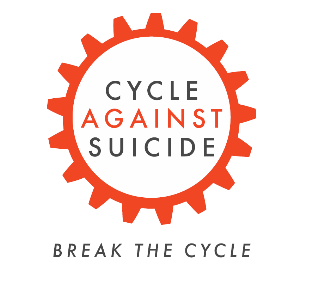 Saturday September 19th:  A dedicated train will carry cyclists from Dublin Heuston toGalway.  Full details will follow:Sunday September 20th Morning - Galway - St. Joseph’s College/The Bish Lunch - Tuam - Presentation College Evening - Castlebar - St. Joseph’s CastlebarMonday 21st Morning- Castlebar - St. Joseph’s Castlebar Lunch - Kiltimagh - St. Louis Community School Evening - Sligo - Ursuline CollegeTuesday 22ndMorning - Sligo Ursuline College Lunch - Bundoran - Maghe Ene College Evening - Donegal - Abbey Vocational SchoolWednesday 23rd Morning - Donegal - Abbey Vocational School  Lunch - Irvinestown - St. Mary’s College  Evening - Enniskillen - Enniskillen Royal Grammer SchoolThursday 24th Morning - Enniskillen - Enniskillen Royal Grammer School Lunch - Clones - The Peace Link  Evening - Cavan - St. Patrick’s CollegeFriday 25thMorning - Cavan - St. Patrick’s College Lunch - Longford - Cnoc Mhuire  Evening - Roscommon - Roscommon Community SchoolSaturday 26thMorning - Roscommon - Roscommon Community School  Lunch - Athlone - Athlone Barrack Evening - Mullingar - Mullingar Community CollegeSunday 27thMorning - Mullingar - Mullingar Community CollegeLunch - Johnstown Bridge, Co. Meath - Hamlet Court HotelEvening - Swords - Swords Castle